Not sure how to start? Click the link to have your cover letter written today by a certified writer.High School Student Cover Letter 142 Facebook Blvd. Santa Monica, CA, 94301 United States(423)135-4624Your.Name@gmail.com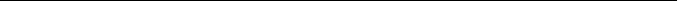 March 21, 2017Hiring Manager’s Name341 Company AddressSanta Monica, CA, 94301(xxx)xxx-xxxxhiring.manager@gmail.comDear [Hiring Manager’s Name],My name is Eleanor Guthrie, and I am a senior at Santa Monica High School interested in becoming a skilled professional in graphic design. I saw [Target Company’s] internship opening on Behance and think I would be the most qualified and driven high school student for the High School Summer Internship position. As an eager student and graphic designer, I have supervised Yearbook Club design campaigns and formatted page layouts for the Santa Monica School Paper while managing AP Art, Intro to Graphic Design, and Computer Applications coursework with a 3.6 GPA. I am also a member of the National Honors Society and the National Art Education System. To further assure you of my qualifications, I have included 3 accomplishments from my resume:Created a Yearbook logo designed to incorporate school mascot and colors; opted to use coated paper in 2016, which improved photo quality and increased profits by 5%.Procured advertising for school paper, saving organization 25% in costs.Edited and curated photos used for school paper; increasing readership by 15%.  I admire [Target Company’s] acceptance of and willingness to promote avant-garde artists and their diverse styles in their major ad campaigns. This has inspired me to pursue graphic design as a career and taught me to believe in my creative ideas, no matter how strange or daring they may seem. I am thrilled at the opportunity of learning under [Target Company’s] graphic design team and would like to schedule an interview as soon as possible. Please contact me at [Phone] or via email at [Email] should you select my application. Thank you for your time and consideration; I look forward to hearing from you. Sincerely, Eleanor GuthrieHello, Job Seeker!If you’re having difficulty writing your cover letter, don’t worry. You’re in good company – everyone struggles to craft the perfect cover letter. For a well-written, compelling cover letter that will help you land more interviews, we recommend consulting the certified cover letter experts at Resume Writer Direct.Or, here’s some excellent resources that might help you complete your cover letter:Cover Letter BuilderHow to Write a Cover LetterCover Letter Examples by IndustryOh, and don’t forget, you’re also going to need a winning resume:Free Resume BuilderHow to Write a ResumeResume Samples by Industry